МИНИСТЕРСТВО СЕЛЬСКОГО ХОЗЯЙСТВА И ПРОДОВОЛЬСТВИЯ 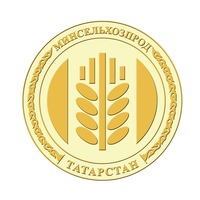 РЕСПУБЛИКИ ТАТАРСТАНВступили в силу новые правила по охране труда в сельском хозяйствеНовые правила по охране труда в сельском хозяйстве вступили в силу с началом этого года. Они заменили действовавшие с 2016 года.Правила устанавливают требования при организации и проведении производственных процессов по возделыванию, уборке и послеуборочной обработке продукции растениеводства, содержанию и уходу за сельскохозяйственными животными и птицей, мелиоративных работ и работ по очистке сточных вод производства и первичной переработки сельхозпродукции.В правилах содержатся требования к безопасности труда персонала при выполнении сельхозработ, в отношении производственных помещений и рабочих мест, технологических процессов в АПК, а также требования при перевозке сырья, материалов, готовых продуктов и отходов.В правилах подробно описаны требования к разным видам работ и содержатся четкие инструкции, как действовать в той или иной ситуации. Например, при производстве всех видов работ в теплицах и парниках запрещается ходить в домашней обуви на мягкой подошве. Или, скажем, указано, с какой стороны нужно находиться работнику при доении животных.В новых правилах в сравнении с предыдущими пересматриваются механизмы достижения необходимого уровня безопасности труда работников сферы АПК. Кроме того, они подразумевают внедрение риск-ориентированного подхода, а также учитывают принцип "регуляторной гильотины".По данным Минсельхозпрода РТ, правила охватят более 1800 организаций АПК и порядка 60,5 тыс. человек, работающих в сельском хозяйстве Татарстана. Пресс-служба Минсельхозпрода РТ